接獲學生及同住家長確診或快篩陽性訊息，立即通報訓導組長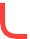 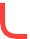 學生未確診，要居隔或請防疫假	家長填寫請假單，可用拍照回傳，送教導處備查遠距教學，老師依課程自行設計上課模式	學生確診，若確診前2日有來上課，班級(	復課後若確診學生還在居隔需寫請假單與家長確認上課模式式)導師與學生)需停課3天掌握學生學習及身心狀況提供學生請假單同步告知校長，啟動防疫應變小組確認停課或居隔期程確認是否有同住家人是本校學生	有，通知導師，周知家長(通知單等)接獲確診(居隔)消息每日更新疫情快報掌握因疫情請假的學生數確認防疫物資情況校安通報若停課，公告停課通知(校內群組、校網) 通知全校老師做教室內消毒           教師無法上課，找代課教師處理課務 確認各科教師遠距教學模式  科任若無脫口罩及接觸達15分鐘以上，免隔離	製作或審核停課通知單     依學生請假單提供遠距學習資源                                                                                                                               同步線上教學	停課             混成式線上教學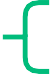 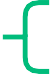 